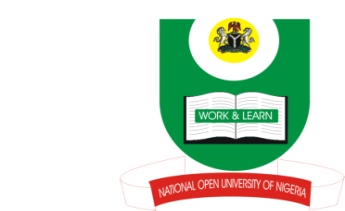 NATIONAL OPEN UNIVERSITY OF NIGERIADEPARTMENT OF CRIMINOLOGY& SECURITY STUDIESFACULTY OF SOCIAL SCIENCESJABI, ABUJAJUNE 2017_1 ACADEMIC SESSIONCourse Code:  CSS 342Couse title: Safety Management for Loss PreventionTime Allowed: 3hrs                                   Credit Unit:  3Instructions: Answer Any Three Questions Only1a. what is the concept of human error? 					3marks1b. Explain the control of human errors in Aviation safety 		20marks2.  What are the ten principal stakeholders in safety management?  23marks? 3a.What is safety in construction industry? 					3marks3b. Mention and explain the two best ways workers reduce risks from identified hazards in any industry								 20marks.4a.What is Risk management? 							7marks4b. Identify the risk management processes of Hazard identification 16marks5. Explain the traditional and modern perspectives in the causation of safety management. 									23marks